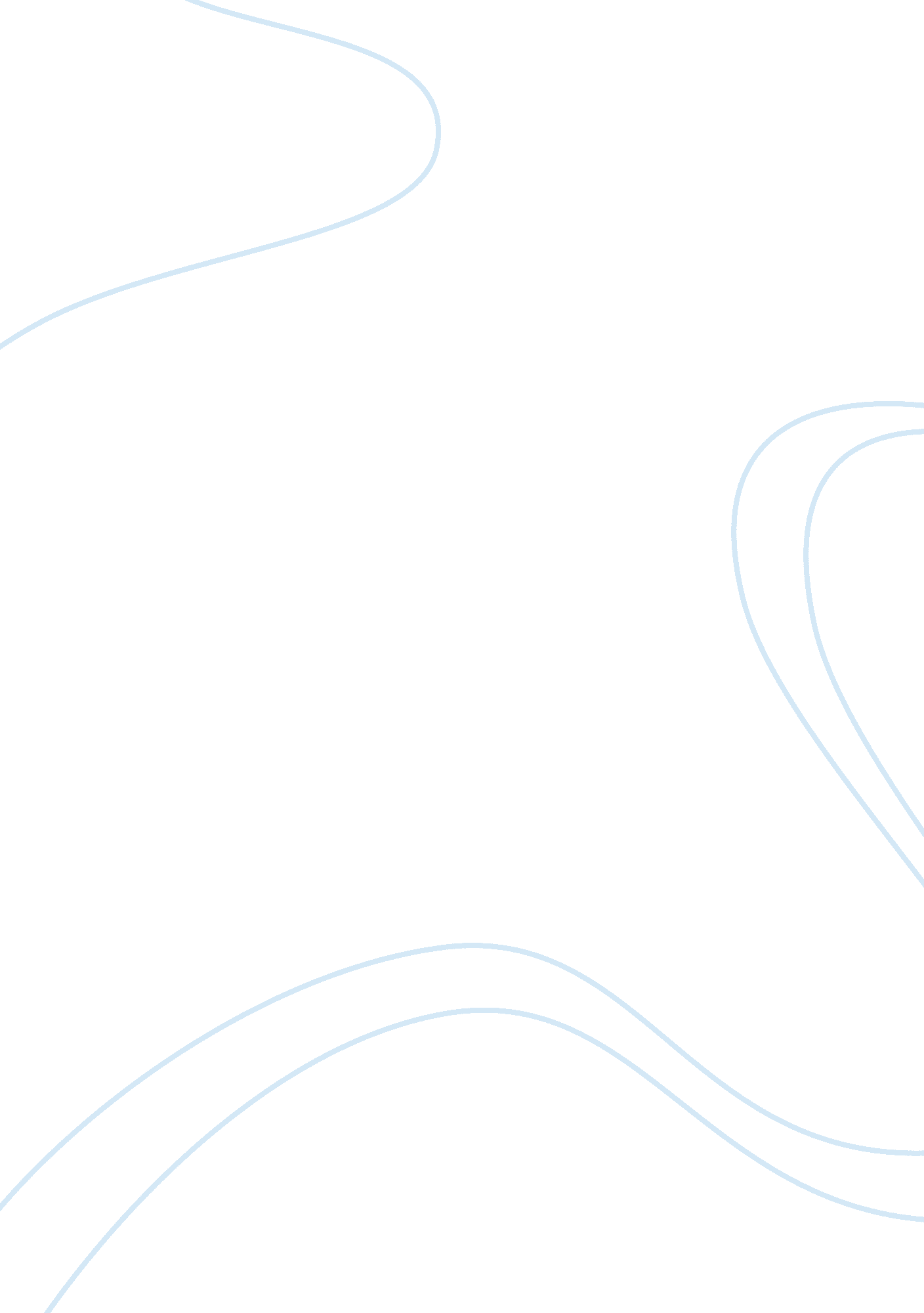 The organizational processes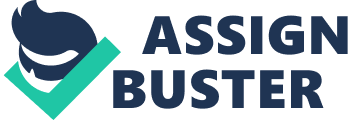 The organizational processes make sure that the business functions work towards an objective and fulfill the nature of getting the desired activity done. The decision support system may help as follows: The foremost thing is to identify the business processes is advance The classification of the business processes into departments is quite important. The above classification would entail better understanding the supply chain and value chain The exact composition of the decision cycles those are present in the business process. Correctly figure out the decision cycle steps for the business process as explained by Laudon (2002). Producing a set of inputs and outputs for the business process which is involved in the decision cycle Making appropriate decisions would produce the desired set of results to facilitate the functioning of better capturing of resources and provide inputs to other business functions (Brien, 2002). The decision making process would further track the resources and process it appropriately to derive at results for better handling of the business function. In which portion of the decision making process is a DSS most helpful for decision makers? Why? The decision support system in place would regularize the flow of the organization and its behavior according to customer choices and members feedback. The following are the assistances which are extended by the decision support system: Capture the members’ information to every detail, the DSS would be of not much help here as they are connected to more of decision making rather than data collection. Process the information to procure their desires and long term plans, the DSS would be of help to this process for processing the user information and performing processing abilities for better handling of resources. Current performance level to assess their position and stand in regard to achieving the plans, the DSS is of greater help here as processing and interpretation of results to derive at conclusions would make sure that correct declarations are arrived at. Providing feedback and general information about the improvement of the system and amenities provided, DSS would be of help to make decisions on the part of the system to suggest and make recommendations to the higher management. 